				Daily Food Journal     Date: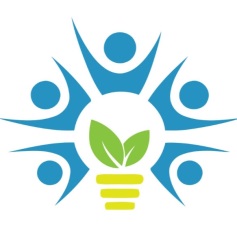 * Energy Scale = 1 (empty), 2 (minimal energy), 3 (neutral), 4 (comfortable), 5 (unfocused, extreme)HrAmtFood and DrinksEnergy*Energy*Emotional State, Activity, SymptomsHrAmtFood and DrinksBeforeAfterEmotional State, Activity, Symptoms